Analysis and InterpretationsReview the following situations and representations. Write conclusive statements for each situation. Make predictions where appropriate.Kara records the distances walked per week by a random sample of sixth grade students. A histogram representing the data is shown below.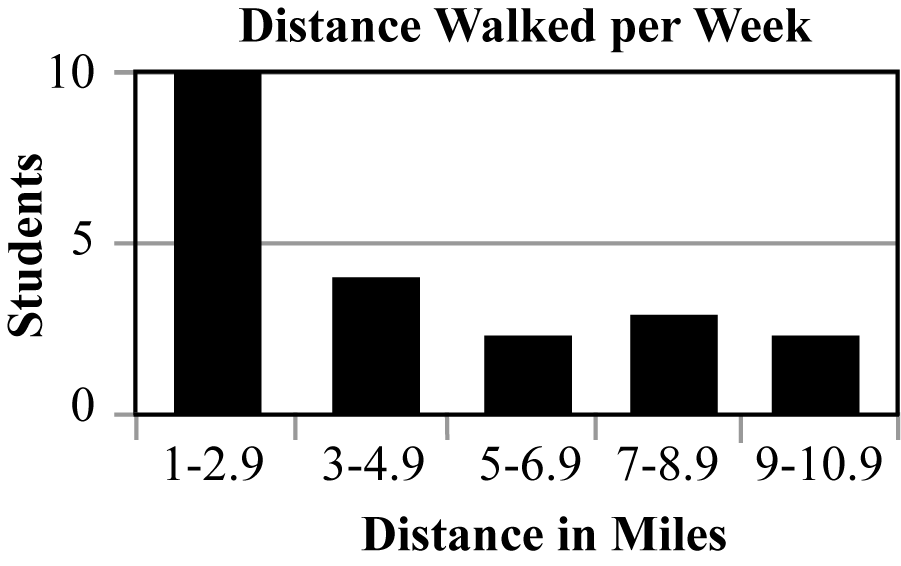 Terrence surveyed the entire population of high school teachers to determine the preferred vehicle brand. He recorded the preferences using the circle graph below.